Die Übersetzungen wurden gefördert im Rahmen des Landesprogramms „KOMM-AN NRW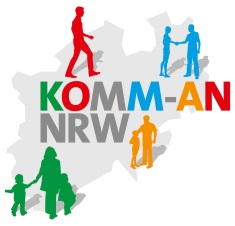 VerhaltenskodexDa wird stets bemüht sind, in der Öffentlichkeit ein gutes Bild abzugeben, haben wir nachfolgenden Verhaltenskodex ausgearbeitet, der sowohl für alle Mitarbeiter, Trainer, Spieler und Eltern der Spieler gültig ist:Ich repräsentiere den SC Herford in der Öffentlichkeit immer positiv und verhalte mich vorbildlich.Ich respektiere und achte Trainer, Mitspieler, Gegenspieler, Schiedsrichter, Eltern, Zuschauer und alle Mitarbeiter sowohl des SC Herford als auch der gegnerischen MannschaftIch trete dem Vorstand der Fußballabteilung mit Respekt und Achtung gegenüber aufIch verhalte mich immer fair.Ich werde das Recht von Mitspielern, Gegenspielern, Schiedsrichtern, Zuschauern oder der mir als Trainer und Eltern anvertrauten Kinder, Jugendlichen und jungen Erwachsenen auf Unversehrtheit achten und keine Form von Rassismus, Gewalt und Diskriminierung in jeglicher Form sei sie physischer, psychischer oder sexueller Art zulassen oder selbst ausüben.Ich übernehme eine positive und aktive Vorbildfunktion im Kampf gegen Doping, Medikamentenmissbrauch, Drogen, Alkohol und Nikotin. Als Trainer, Betreuer oder Übungsleiter konsumiere ich auf dem Spielfeld/am Spielfeldrand keinen Alkohol und kein Nikotin vor den minderjähren Spielern. Ebenfalls werde ich nicht alkoholisiert zum Training/Spiel erscheinen.Ich akzeptiere verschiedene Charaktere, Nationalitäten und Persönlichkeiten in meiner Mannschaft und meinem Verein und des gegnerischen Vereins.Ich gewinne und verliere gemeinsam mit meiner Mannschaft – Erfolg ist nur durch Teamgeist zu erreichen; jeder im Team ist wichtig.Ich bilde mich sportlich weiter und bin offen für neue Trainingsinhalte.Ich gehe sorgsam mit den mir zur Verfügung gestellten Trainingsmaterialien und den Sportanlagen um.Ich achte auf Sauberkeit und Ordnung in der Kabine.Ich verpflichte mich einzugreifen, wenn in meinem Umfeld gegen diesen Kodex verstoßen wird und spreche das Fehlverhalten an. Im Wiederholungsfall wende ich mich an die Verantwortlichen SC Herford.Ich verpflichte mich, den fälligen Jahresbeitrag zu entrichten.Mir ist klar, dass Verstöße gegen diesen Verhaltenskodex vereinsschädigendes Verhalten darstellen. Dieses kann Folgen – bis hin zum Vereinsausschluss – nach sich ziehen.Ein zusätzliches Wort an die Eltern:Eltern sind ein wichtiges Bindeglied zwischen Trainern, Betreuern und Spielern. Ihre Hilfe und Unterstützung bei Spielen, Turnieren und Veranstaltungen, Ihre Meinung und der vertrauensvolle Austausch zwischen Ihnen und den Verantwortlichen des SC Herford sind wesentlicher Bestandteil eines jeden Vereins. Bitte unterstützen Sie Ihr Kind und die Mannschaft immer positiv, respektieren Sie die sportlichen Entscheidungen des Trainers und nehmen Sie keinen Einfluss auf das Spielgeschehen.Des Weiteren ist besonders zu beachten, dass die Aufsichtspflicht des Trainers/Betreuers für Ihr minderjähriges Kind erst mit Beginn des Trainings/Aufwärmbetriebes/Spiels beginnt und nicht schon am Eingang des jeweiligen Sportplatzes oder gar auf dem Parkplatz. Davranış kurallarıHer zaman iyi bir kamu imajı oluşturmak için çaba gösterdiğimiz için tüm çalışanlar, antrenörler, oyuncular ve oyuncuların ebeveynleri için geçerli olan aşağıdaki davranış kurallarını düzenledik:Her zaman SC Herford'u kamuoyunda pozitif olarak temsil ediyorum ve örnek olacak şekilde davranıyorum.Antrenörlere, takım arkadaşlarıma, rakiplere, hakemlere, ebeveynlere, seyircilere ve SC Herford'un tüm çalışanlarına ve rakip takıma saygı duyuyor ve önem veriyorumFutbol bölümü yönetim kuruluna saygı ve hürmet duyuyorumHer zaman adil davranıyorum.Takım arkadaşlarımın, rakiplerin, hakemlerin, izleyicilerin veya antrenör ve ebeveyn olarak bana emanet edilen çocukların, ergenlerin ve genç yetişkinlerin fiziksel bütünlük hakkına saygı gösteriyorum ve fiziksel, psikolojik veya cinsel olarak herhangi bir şekilde ırkçılık, şiddet ve ayrımcılık yapılmasına izin vermiyorum veya kendim de uygulamıyorum.Doping, ilaç suistimali, uyuşturucu, alkol ve nikotin ile mücadelede olumlu ve aktif bir rol modeli konumunu alıyorum. Antrenör, bakıcı veya eğitmen olarak sahada/saha kenarında reşit olmayan oyuncuların önünde alkol veya nikotin kullanmıyorum. Aynı şekilde antrenmana/maça alkollü olarak gelmiyorum.Takımımda ve kulübümde ve rakip kulüpte farklı karakterleri, uyrukları ve kişilikleri kabul ediyorum.Takımımla birlikte kazanıp kaybediyorum - başarı ancak takım ruhu ile sağlanabilir; takımdaki herkes önemlidir.Spor alanında kendimi geliştiriyorum ve yeni antrenman içeriklerine açığım.Bana verilen antrenman materyallerini ve spor tesislerini özenle kullanıyorum.Kabinde temizlik ve düzene dikkat ediyorum.Çevremde bu davranış kurallarına aykırı davranan olursa müdahale etmeyi taahhüt ediyorum ve hatalı davranışları dile getiriyorum. Tekrarlama durumunda SC Herford sorumlularına başvuruyorum.Vadesi gelen yıllık aidat bedelini ödemeyi taahhüt ediyorum.Bu davranış kurallarının ihlal edilmesinin topluma zararlı bir davranış oluşturduğunu biliyorum. Bunun - kulüpten çıkarılmaya kadar - sonuçları olabilir.Ebeveynlere ek bir söz:Ebeveynler; antrenörler, bakıcılar ve oyuncular arasında önemli bir bağlantı unsurudur. Maçlarda, turnuvalarda ve etkinliklerde yardımınız ve desteğiniz, fikriniz ve SC Herford'dan sorumlu olanlarla aranızdaki güvenilir paylaşımınız her kulübün önemli bir unsurudur. Lütfen çocuğunuzu ve takımı daima pozitif olarak destekleyin, antrenörün sportif kararlarına saygı gösterin ve oyuna etki etmeyin.Bunun dışında, reşit olmayan çocuğunuz için antrenörün/bakıcının gözetim yükümlülüğünün, sadece antrenman/ısınma çalışmaları/maçın başlaması ile birlikte başladığını ve ilgili spor sahasının girişinde veya hatta park yerine başlamadığını belirtmek özellikle önemlidir. 